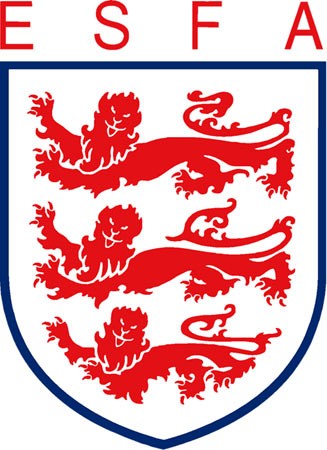 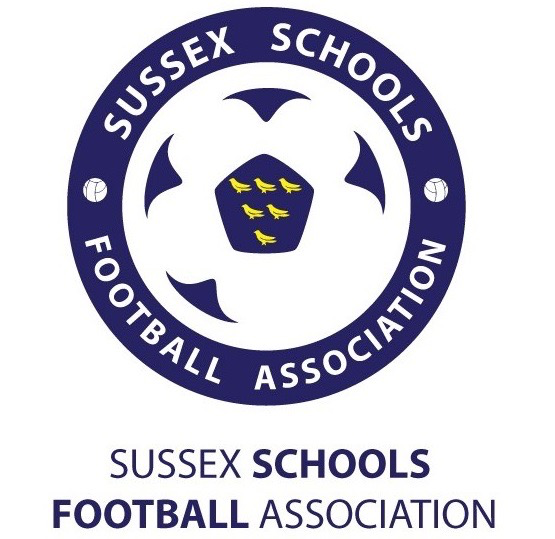 Sussex Schools Under 18s - Player Nomination Form 2017/2018You can nominate up to five players for our upcoming trials.  If you feel that you have more than five players that could represent the county, please contact Jude directly.  Also, if there are players that are unavailable for these trials, but you still think they should be considered, please contact Jude (jma171@ccb.ac.uk) with a reference outlining the players’ credentials.Thanks in advance for your support on this,Jude and Dave.Player NamePreferred Position(s)Date of BirthCurrent Club(s)Email AddressMobile Number